    HIỆU TRƯỞNG   Nguyễn Thị ThứcUBND QUẬN LONG BIÊNTRƯỜNG TIỂU HỌC VIỆT HƯNG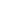 LỊCH CÔNG TÁC CHUNG CỦA TRƯỜNG(TUẦN 14 NĂM HỌC 2021-2022)TỪ NGÀY 6/12 ĐẾN NGÀY 12/12/2021ThứBuổiNội dung công việc, thời gian, địa điểmBộ phận thực hiệnLãnh đạophụ tráchGV trực(Cả ngày)Các ND công việc bổ sungHai6/12S Chào cờ qua zoom các lớp, TT phòng chống xâm hại trẻ em.- TPT, GVCN- BGHĐ/c ThứcHai6/12CKiểm tra nề nếp chuyên môn- BGHĐ/c ThứcBa7/12SKiểm tra nề nếp chuyên môn- BGHĐ/c Thức Ba7/12C Kiểm tra nề nếp chuyên môn- BGHĐ/c Thức Tư8/12S- Rà soát hồ sơ PCGD- Đc LiênĐ/c Thức Tư8/12C- 14h kiểm tra công tác PCGD tại Hội trường TTBDCT- 14h Tập huấn trực tuyến triển khai chương trình thu gom vỏ hộp sữa học đường- Đc Liên- Đc ThứcĐ/c Thức Năm9/12S- Làm lịch thi cuối kì IBGHĐ/c Thức Năm9/12C- KTTD đ/c Dương Thủy (KTNB) - BGHĐ/c Thức Sáu10/12S-  KTKH bài dạy và video các môn cơ bản T15- Hoàn thiện hồ sơ công việc tuần 14.- Lên lịch công tác tuần 15.* Học Moodun 9 (cả ngày) - BGHĐc ThứcĐ/c Thức Sáu10/12C- 14h kiểm tra công tác PCGD tại Hội trường TTBDCT- Đc LiênĐ/c Thức Bảy11/12S-CHọc Modul 9Đc ThứcĐ/c Thức  CN12/12S - C